Please take this Philosophy of Education Inventory..before class time this week:http://authenticeducating.com/education-philosophy-inventory/We will have a Poll Everywhere to see which of these –isms people identify with at this point.  Thanks!  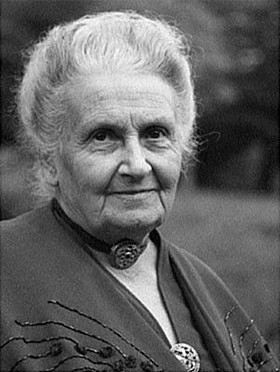 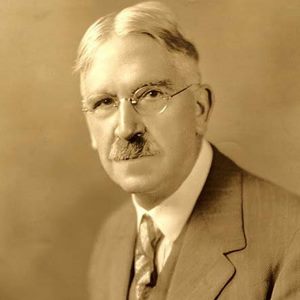 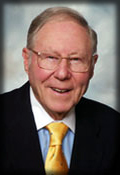 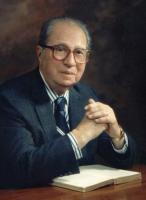 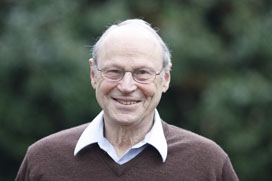 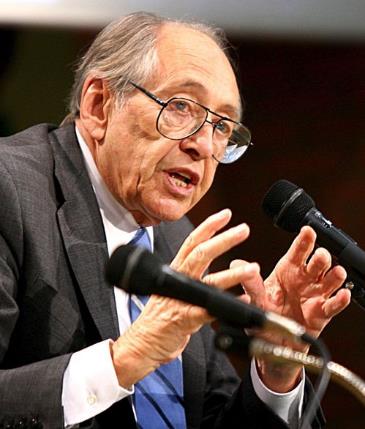 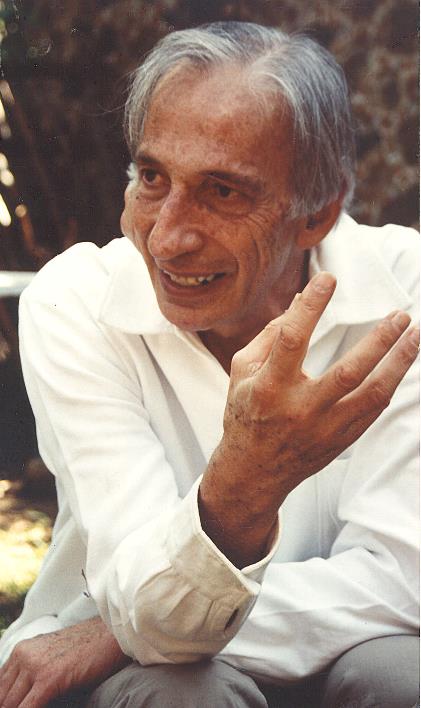 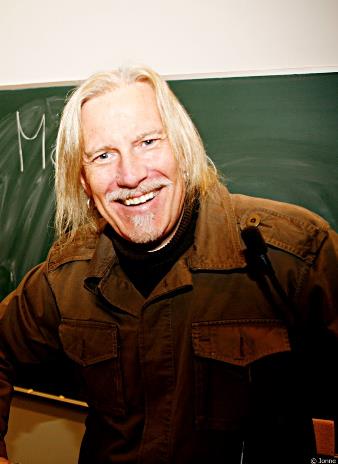 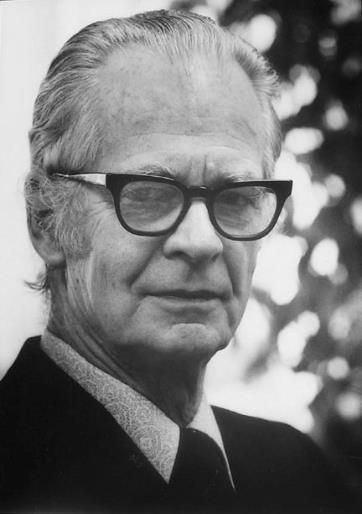 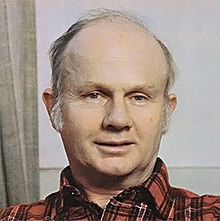 